The Frame ShopWhen you go to a frame shop to purchase a frame for your artwork, there are several things you must consider.  First, you must measure your artwork, so that the frame you purchase fits around it perfectly.  Then to make your artwork look better in its frame, you should purchase a mat to go around your artwork.  Finally, you purchase your frame.  Use the image below to answer the questions.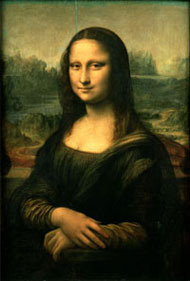 Show your work below: